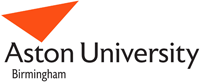 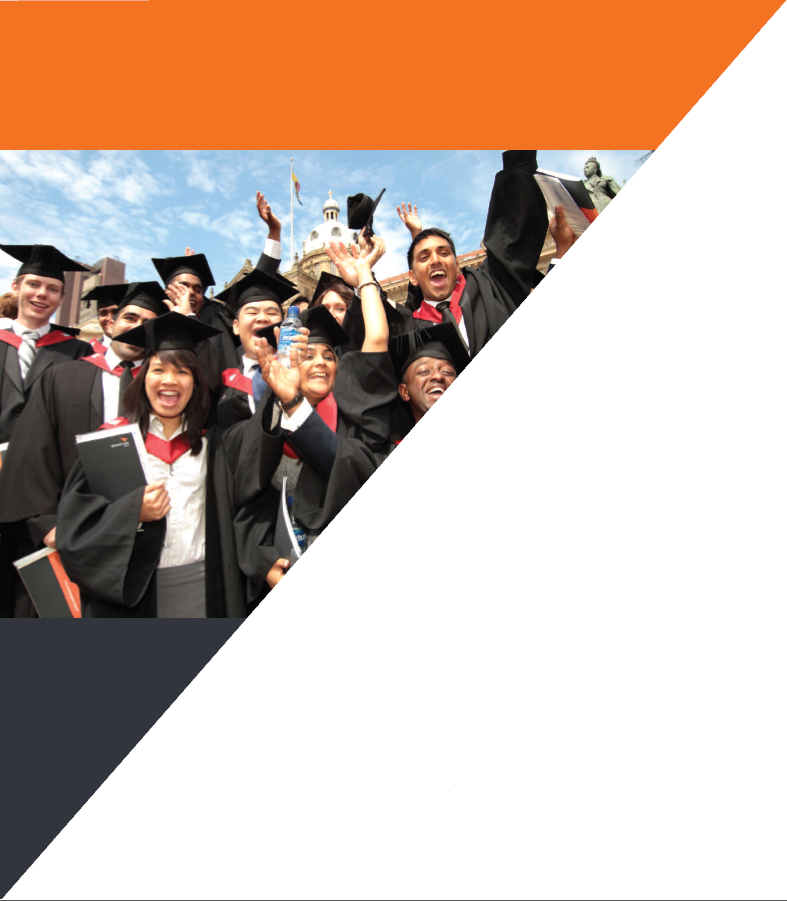  Business Partnership Co-ordinatorClosing date: 08 NovemberRef: R130339ContentsAbout Aston University Welcome from the Vice-Chancellor, Professor Dame Julia KingAbout Aston University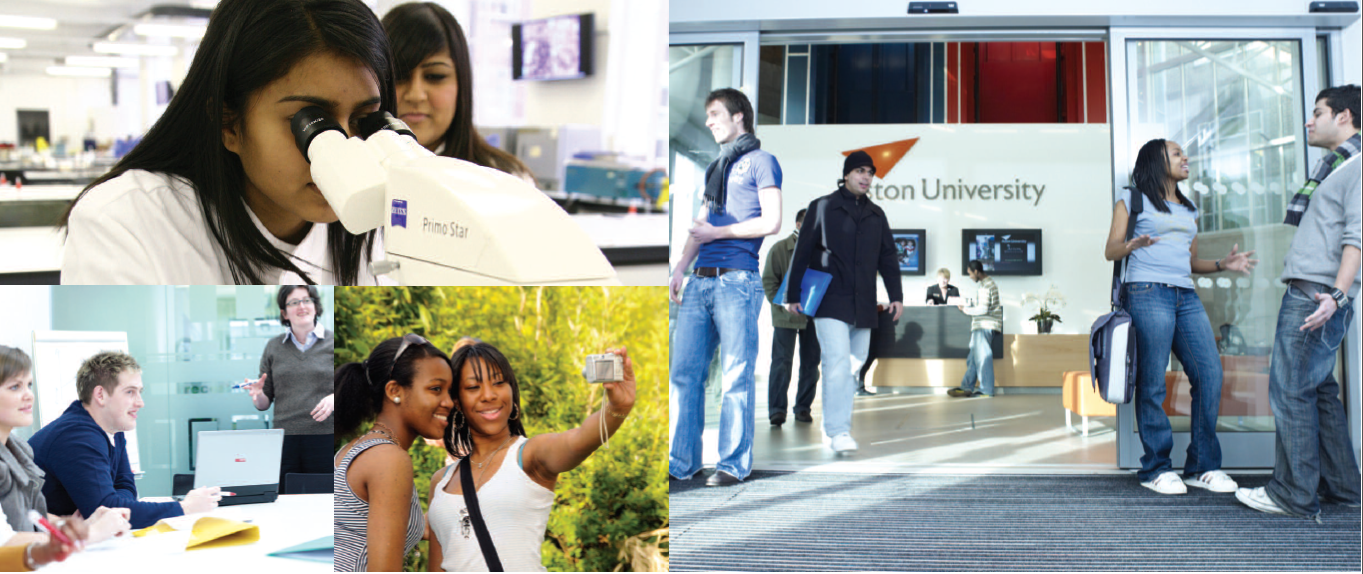 Job descriptionTo assist the Associate Dean of Business Partnerships and Community Engagement in the delivery of ABS and AU objectives in business and community engagement. Specifically this will cover:Administration and co-ordination of the Professional Mentoring Scheme for second year undergraduatesSupport the development and subsequent administration and co-ordination of the Advanced Professional Mentoring Scheme for final year undergraduatesSupport the development and subsequent administration and co-ordination of direct links between non-university organisations and post-graduate students via faculty through the new ABS / AU developments as instigated by the Associate DeanAdminister and co-ordinate Aston Business School Advisory Board eventsProvide general administrative support to the Associate Dean for Business Partnerships and Community Engagement.This role will report to the Associate Dean for Business and Community engagement. The role holder will frequently liaise with other departments such as the Business Partnership Unit, the Undergraduate Office, the Post Graduate Office and Marketing and Communications Dept. The role holder will also be frequently liaising with managers and director level people from non-university organisations, as well as undergraduate and post-graduate students.Person specificationSalary & benefitsThis post is offered on an on-going basis and the salary range for this Grade 6 post is  £20,764- £22,700 per annum.Please contact Dr. Ben Clegg, for an informal discussion about the role.
Tel: +44(0) 121 204 3063   Email: b.t.clegg@aston.ac.ukOutline terms and conditions of the appointment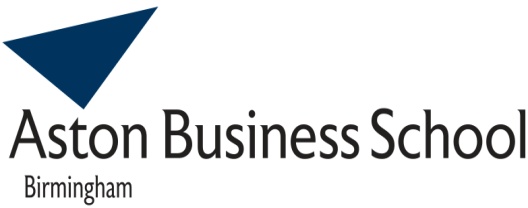 EssentialMethod of assessmentEducation and qualificationsBe educated to degree levelApplication formExperienceHave proven experience in a responsible administrative role (e.g. organising meetings, setting agendas, taking minutes, processing financial transactions, etc.)Excellent communication skills, verbally and written, and be able to effectively communicate with all levels of faculty, students and managers from non-academic organisationsBe good at co-ordinating eventsBe familiar with University information systems and processesBe extremely well organised and able to organise othersBe presentable, outgoing and able to represent Aston Business School and Aston University in a positive and professional manner at all times.Be able to work as part of a team of professionalsApplication form and interview and short presentation (with or without visuals)Aptitude and skillsExcellent written and oral communication skillsAbility to use own initiative and make sensible judgmentsExcellent time management skills with the ability to manage a heavy workload at key periods throughout the year.Able to communicate effectively at all levels in both written and verbal communicationsPro-active and self-managingFlexible and able to think on your feetExcellent organisational capabilityAbility to help co-ordinate lasting business and community relationshipsAble to cope under pressureInterview and presentationDesirableMethod of assessmentExperienceExperience of working in a Higher Education environmentExperience of working with commercial or industrial sectorsExperience working with students (UG, PG and research)Application form, interview and presentationAptitude and skillsIT LiteracyProficient in use of University IT systems and processesSecretarial skillsInterview and presentationHoliday entitlement 25 days per annum, in addition to 13 days public and university holidays.PensionEligible staff are offered a defined benefit pension with theAston University Pension Scheme (AUPS). Contribution payRelocationClosing date for applications08 November 2013Interview date22 November 2013  Manpreet KaurHR Administrator +44 (0) 121 204 4590m.kaur10@aston.ac.ukDisclosure and Barring Service (DBS)Since this post may involve substantial unsupervised contact with young people and/or vulnerable adults, it is an exception under the act and the successful applicant will be required to undergo a DBS checkResearch start up fund for new academicsAll academic staff joining Aston Business School receive a start-up fund of £3,000 (for Lecturers and Teaching Fellows) and £6,000 (for Senior Lecturers).  This fund must be used to cover the cost of any IT equipment required, but any unused money can be put towards research costs.Alternatively Individuals who have not previously held an academic appointment are eligible for a research start-up fund of £10,000 if laboratory based and £5,000 otherwise (pro rata for part time), in accordance with the rules of the University’s scheme.  This fund must be spent on research activities and must be used within 18 months of starting the academic appointment at Aston University.Research start up fund for new academicsIndividuals who have not previously held an academic appointment are eligible for a research start-up fund of £10,000 if laboratory based and £5,000 otherwise (pro rata for part time), in accordance with the rules of the University’s scheme.  This fund must be spent on research activities and must be used within 18 months of starting the academic appointment at Aston University.  All other academics joining the School will receive a start-up fund of £5,000 per year for 2 years.Teaching QualificationsIt is the normal expectation that all teaching staff who are not able to satisfy the requirements of an advanced teaching qualification (such as the University’s PG Certificate in Professional Practice (PGCPP)) on appointment should be able to do so within two years of appointment.  This may be extended to four years in exceptional circumstances or where staff hold part-time posts.  